NO. KAD PENGENALAN / NO. SIJIL KELAHIRANANGKA GILIRANSET LATIHAN BERFOKUS UPSR 2016BAHASA MELAYU – PENULISAN	0121 ¼ jam	Satu jam lima belas minitJANGAN BUKA KERTAS SOALAN INI SEHINGGA DIBERITAHUTulis nombor kad pengenalan atau nombor sijil kelahiran dan angka giliran kamu pada petak yang disediakanKertas soalan ini mengandungi tiga bahagian : Bahagian A, Bahagian B dan Bahagian C.Kamu dikehendaki menjawab ketiga-tiga bahagian.Bagi Bahagian C, kamu boleh memilih sama ada menjawab Soalan 1atau Soalan 2.Jawapan kamu hendaklah ditulis pada ruangan yang disediakan di dalam kertas soalan ini. Sekiranya ruang yang disediakan tidak cukup, sila dapatkan helaian tambahan daripada pengawas peperiksaan. Helaian tambahan (jika ada) hendaklah diikat dan dihantarbersama-sama kertas soalan.Kertas soalan ini mengandungi 09 halaman bercetak.Bahagian A[10 markah][Masa dicadangkan: 15 minit]Gambar di bawah menunjukkan cara-cara menjaga kesihatan dan kebersihan. Tulis lima ayat yang lengkap berdasarkan gambar tersebut.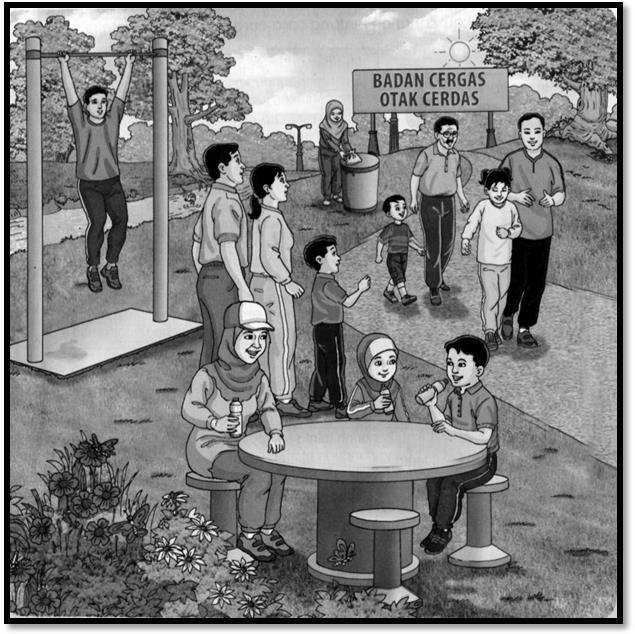 Bahagian ABahagian B[15 markah][Masa dicadangkan: 25 minit]Gambar di bawah menunjukkan pelbagai aktiviti penduduk di sebuah taman perumahan .Tulis ulasan tentang aktiviti-aktiviti yang bermanfaat itu.Panjang ulasan kamu hendaklah antara 50 hingga 80 patah perkataan.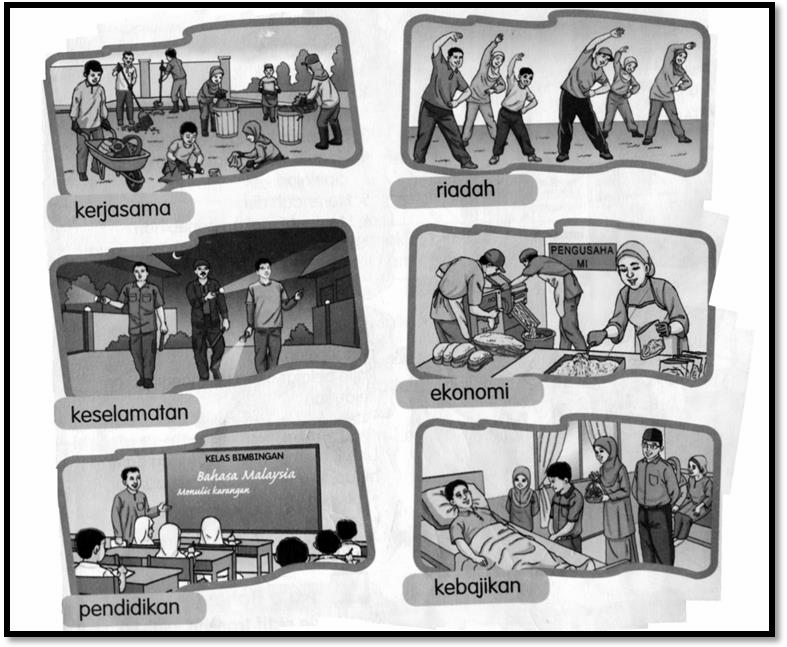 Bahagian BBahagian C[25 markah][Masa dicadangkan: 35 minit]Bahagian ini mengandungi dua soalan. Jawab satu soalan sahaja.Panjangnya jawapan kamu hendaklah antara 80 hingga 120 patah perkataan. Soalan 1Selaku setiausaha, kamu diminta menulis surat permohonan kepada Guru Besar sekolah kamu bagi mengadakan lawatan tersebut.Tulis surat tersebut selengkapnya.ATAUSoalan 2Sekolah kamu telah mengadakan Minggu Bahasa Melayu.Tulis karangan tentang aktiviti-aktiviti yang telah diadakan sepanjang minggu tersebut selengkapnya.Bahagian CKERTAS SOALAN TAMAT